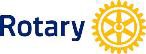 Rotary Youth Volunteer Information and Declaration Form(This form is mandatory for Volunteers Responsible Adults are exempt - refer definitions)Personal DetailsProgram involvementPersonal References (Only one referee may be a Rotarian and none may be family members)Police Check and Criminal HistoryRecord of Referee contact by Club Authorised OfficerName of Authorised Club Officer 	Position 	Signed:  	Authorised Club OfficerPhoneDate  	NOTES:Background Checks and Criminal Record ChecksBackground Checks and Criminal Record Checks Background checks play a critical part in any youth protection policy because they deter potential offenders and deny known offenders access to the program.Although many offenders have no criminal record and diligently avoid being caught by law enforcement, background checks may dissuade them from volunteering in a Youth Program.Many youth-serving organizations require a criminal background check for all adult volunteers who work with youth, even for programs that don’t involve unsupervised access to youth.Reference ChecksReference Checks Simply requesting references in the application is not sufﬁcient.Contact each reference by phone or in person, and ask a standard set of questions, such as:How long have you known this individual?In what capacity?Do you think this person is well qualiﬁed to work with youth?Would you have any reservations about recommending this person to serve in a Rotary Youth Program?Record the date of the interview and responses to each question and keep this information with the volunteer’s application.DefinitionsVolunteerA Volunteer is any adult involved with Rotary Youth Program activities that has direct interactions either supervised or unsupervised with youths/students.Volunteers include among others:Club and district Youth Exchange officers and committee members, Rotarian Counsellors, Rotarians and non- Rotarians, their spouses and partners who host youth/students for activities or outings, or who might drive youth/students to events or functions; and host parents and other adult residents of the host home, including siblings and other family members.This person will have been police checked or formally reference checked in accordance with the State or Territory legislation.Responsible AdultA responsible adult is any adult who, in a family or group situation for a short period of time, is responsible for caring for a youth/student. This person shall be in a position to offer the youth/student an educational, cultural, or recreational experience.This person will not have been police checked or formally reference checked, because either there was insufficient time to do so before the experience, or the experience is such that there is virtually no opportunity for misconduct to occur. (Any police check required by State or Territory legislation should be carried out)The youth/student's host family and/or club counsellor needs to be satisfied, in the same way a conscientious parent would be satisfied, that this person is suitable for their own underage son or daughter to stay with for a short period of time.NameDOB	/	/DOB	/	/DOB	/	/EmailPhoneWorkWorkHomeHomeMobileAddressPeriod at this address (years)Period at this address (years)OccupationOccupationEmployerEmployerWhich Youth programs will you be involved with, and what will your role or roles be?Which Youth programs will you be involved with, and what will your role or roles be?Past involvement with youth1NameNameNameEmailPhonePhoneWorkHomeMobile2NameNameNameEmailPhonePhoneWorkHomeMobile3NameNameNameEmailPhonePhoneWorkHomeMobileWorking with Children Card NumberWorking with Children Card NumberExpiry DateHave you ever been charged with or been found guilty of charges involving sexual, physical, or verbal abuse, including but not limited to domestic violence or intervention orders.If yes, please explain. Also indicate date(s) of incident(s) and the Country and State in which each occurred (attach a separate sheet, if needed).Charges that resulted in a diversion should be recorded, as should the final outcome of any intervention order applications that might have been made against you.Have you ever been charged with or been found guilty of charges involving sexual, physical, or verbal abuse, including but not limited to domestic violence or intervention orders.If yes, please explain. Also indicate date(s) of incident(s) and the Country and State in which each occurred (attach a separate sheet, if needed).Charges that resulted in a diversion should be recorded, as should the final outcome of any intervention order applications that might have been made against you.Have you ever been charged with or been found guilty of charges involving sexual, physical, or verbal abuse, including but not limited to domestic violence or intervention orders.If yes, please explain. Also indicate date(s) of incident(s) and the Country and State in which each occurred (attach a separate sheet, if needed).Charges that resulted in a diversion should be recorded, as should the final outcome of any intervention order applications that might have been made against you.Have you ever been charged with or been found guilty of charges involving sexual, physical, or verbal abuse, including but not limited to domestic violence or intervention orders.If yes, please explain. Also indicate date(s) of incident(s) and the Country and State in which each occurred (attach a separate sheet, if needed).Charges that resulted in a diversion should be recorded, as should the final outcome of any intervention order applications that might have been made against you.Have you ever been charged with or been found guilty of charges involving sexual, physical, or verbal abuse, including but not limited to domestic violence or intervention orders.If yes, please explain. Also indicate date(s) of incident(s) and the Country and State in which each occurred (attach a separate sheet, if needed).Charges that resulted in a diversion should be recorded, as should the final outcome of any intervention order applications that might have been made against you.Have you ever been charged with or been found guilty of charges involving sexual, physical, or verbal abuse, including but not limited to domestic violence or intervention orders.If yes, please explain. Also indicate date(s) of incident(s) and the Country and State in which each occurred (attach a separate sheet, if needed).Charges that resulted in a diversion should be recorded, as should the final outcome of any intervention order applications that might have been made against you.Have you ever been charged with or been found guilty of charges involving sexual, physical, or verbal abuse, including but not limited to domestic violence or intervention orders.If yes, please explain. Also indicate date(s) of incident(s) and the Country and State in which each occurred (attach a separate sheet, if needed).Charges that resulted in a diversion should be recorded, as should the final outcome of any intervention order applications that might have been made against you.Yes (  )No  (  )I certify the following:All statements and information given on this form are true and correct.I have contacted my referees and all are happy for *Rotary to contact themI give my full permission for any of the referees listed above to be contacted by *Rotary to confirm my suitability as a Youth Program Volunteer.I agree to abide unreservedly by *Rotary’s decision as to my suitability as a Youth Program Volunteer in*Rotary programs.I acknowledge that (copies of) this form and the results of *Rotary’s enquires will be held by the manager of any program for which I volunteer and by the District.*For these purposes Rotary means the Rotary Club or District for which this form is submitted, and any other Club or District that conducts a Youth Program for which I volunteer either now or in the future.I have read and understood the above declaration and sign this form voluntarily.I certify the following:All statements and information given on this form are true and correct.I have contacted my referees and all are happy for *Rotary to contact themI give my full permission for any of the referees listed above to be contacted by *Rotary to confirm my suitability as a Youth Program Volunteer.I agree to abide unreservedly by *Rotary’s decision as to my suitability as a Youth Program Volunteer in*Rotary programs.I acknowledge that (copies of) this form and the results of *Rotary’s enquires will be held by the manager of any program for which I volunteer and by the District.*For these purposes Rotary means the Rotary Club or District for which this form is submitted, and any other Club or District that conducts a Youth Program for which I volunteer either now or in the future.I have read and understood the above declaration and sign this form voluntarily.I certify the following:All statements and information given on this form are true and correct.I have contacted my referees and all are happy for *Rotary to contact themI give my full permission for any of the referees listed above to be contacted by *Rotary to confirm my suitability as a Youth Program Volunteer.I agree to abide unreservedly by *Rotary’s decision as to my suitability as a Youth Program Volunteer in*Rotary programs.I acknowledge that (copies of) this form and the results of *Rotary’s enquires will be held by the manager of any program for which I volunteer and by the District.*For these purposes Rotary means the Rotary Club or District for which this form is submitted, and any other Club or District that conducts a Youth Program for which I volunteer either now or in the future.I have read and understood the above declaration and sign this form voluntarily.I certify the following:All statements and information given on this form are true and correct.I have contacted my referees and all are happy for *Rotary to contact themI give my full permission for any of the referees listed above to be contacted by *Rotary to confirm my suitability as a Youth Program Volunteer.I agree to abide unreservedly by *Rotary’s decision as to my suitability as a Youth Program Volunteer in*Rotary programs.I acknowledge that (copies of) this form and the results of *Rotary’s enquires will be held by the manager of any program for which I volunteer and by the District.*For these purposes Rotary means the Rotary Club or District for which this form is submitted, and any other Club or District that conducts a Youth Program for which I volunteer either now or in the future.I have read and understood the above declaration and sign this form voluntarily.I certify the following:All statements and information given on this form are true and correct.I have contacted my referees and all are happy for *Rotary to contact themI give my full permission for any of the referees listed above to be contacted by *Rotary to confirm my suitability as a Youth Program Volunteer.I agree to abide unreservedly by *Rotary’s decision as to my suitability as a Youth Program Volunteer in*Rotary programs.I acknowledge that (copies of) this form and the results of *Rotary’s enquires will be held by the manager of any program for which I volunteer and by the District.*For these purposes Rotary means the Rotary Club or District for which this form is submitted, and any other Club or District that conducts a Youth Program for which I volunteer either now or in the future.I have read and understood the above declaration and sign this form voluntarily.I certify the following:All statements and information given on this form are true and correct.I have contacted my referees and all are happy for *Rotary to contact themI give my full permission for any of the referees listed above to be contacted by *Rotary to confirm my suitability as a Youth Program Volunteer.I agree to abide unreservedly by *Rotary’s decision as to my suitability as a Youth Program Volunteer in*Rotary programs.I acknowledge that (copies of) this form and the results of *Rotary’s enquires will be held by the manager of any program for which I volunteer and by the District.*For these purposes Rotary means the Rotary Club or District for which this form is submitted, and any other Club or District that conducts a Youth Program for which I volunteer either now or in the future.I have read and understood the above declaration and sign this form voluntarily.I certify the following:All statements and information given on this form are true and correct.I have contacted my referees and all are happy for *Rotary to contact themI give my full permission for any of the referees listed above to be contacted by *Rotary to confirm my suitability as a Youth Program Volunteer.I agree to abide unreservedly by *Rotary’s decision as to my suitability as a Youth Program Volunteer in*Rotary programs.I acknowledge that (copies of) this form and the results of *Rotary’s enquires will be held by the manager of any program for which I volunteer and by the District.*For these purposes Rotary means the Rotary Club or District for which this form is submitted, and any other Club or District that conducts a Youth Program for which I volunteer either now or in the future.I have read and understood the above declaration and sign this form voluntarily.I certify the following:All statements and information given on this form are true and correct.I have contacted my referees and all are happy for *Rotary to contact themI give my full permission for any of the referees listed above to be contacted by *Rotary to confirm my suitability as a Youth Program Volunteer.I agree to abide unreservedly by *Rotary’s decision as to my suitability as a Youth Program Volunteer in*Rotary programs.I acknowledge that (copies of) this form and the results of *Rotary’s enquires will be held by the manager of any program for which I volunteer and by the District.*For these purposes Rotary means the Rotary Club or District for which this form is submitted, and any other Club or District that conducts a Youth Program for which I volunteer either now or in the future.I have read and understood the above declaration and sign this form voluntarily.ApplicantNameNameSignatureSignatureSignatureDateDateRotary WitnessNameNameSignatureSignatureSignatureDateDate1 Name RefereeContact DateComments2 Name RefereeContact DateComments3 Name RefereeContact DateComments